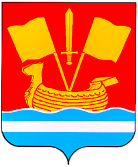 АДМИНИСТРАЦИЯ КИРОВСКОГО МУНИЦИПАЛЬНОГО РАЙОНА ЛЕНИНГРАДСКОЙ ОБЛАСТИП О С Т А Н О В Л Е Н И Еот 29 сентября 2016 года № 2241О внесении изменений в постановлениеадминистрации Кировского муниципального районаЛенинградской области от 12 августа 2016 года № 1809«Об утверждении Порядка проведения процедур оценки регулирующего воздействия проектов муниципальных нормативных правовых актов Кировского муниципального района Ленинградской области и Порядка экспертизы муниципальных нормативных правовых актов Кировского муниципального района Ленинградской области, затрагивающих вопросы осуществления предпринимательской и инвестиционной деятельности»             1. Внести изменение в постановление администрации Кировского муниципального  района Ленинградской  области от 12 августа  2016  года № 1809 «Об утверждении Порядка проведения процедур оценки регулирующего воздействия проектов муниципальных нормативных правовых актов Кировского муниципального района Ленинградской области и Порядка экспертизы муниципальных нормативных правовых актов Кировского муниципального района Ленинградской области, затрагивающих вопросы осуществления предпринимательской и инвестиционной деятельности» (далее – постановление),  изложив  пункт 3 постановления в  следующей редакции:        «3. Определить ответственным за внедрение процедуры оценки регулирующего воздействия, выполнение функции нормативно-правового, информационного и методического обеспечения оценки регулирующего воздействия проектов муниципальных нормативных правовых актов Кировского муниципального района Ленинградской области, оценку качества проведения процедуры оценки регулирующего воздействия разработчиками проектов муниципальных нормативных правовых актов Кировского муниципального района Ленинградской области и на проведение экспертизы муниципальных нормативных правовых актов Кировского муниципального района Ленинградской области структурное подразделение администрации Кировского муниципального района Ленинградской области – отдел экономического развития и инвестиционной деятельности.».          2. Контроль за исполнением настоящего постановления возложить на заместителя главы администрации по экономике.3. Настоящее постановление вступает в силу с момента опубликования.Первый заместитель  главы администрации                                                       А.П.Витько